Documentos que adjunta a la solicitud:(considera sostenedor económico y grupo familiar que genera ingresos) Por intermedio del presente instrumento vengo a solicitar acogerme al plan de restructuración de pagos año 2020, ofrecido por el colegio al amparo de la Ley 21.290, respecto de los alumnos antes individualizados.						______________________________						Nombre apoderado Financiero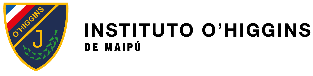 SOLICITUD PLAN DE PAGOREPROGRAMACIÓN CUOTAS COLEGIATURAS ADEUDADASFORM-PMEFORM-PMESOLICITUD PLAN DE PAGOREPROGRAMACIÓN CUOTAS COLEGIATURAS ADEUDADASVersión 001 páginaIdentificación Sostenedor Económico Identificación Sostenedor Económico Identificación Sostenedor Económico Identificación Sostenedor Económico NombreRUTe-mailCelularDeclaro que los ingresos familiares han disminuido en unDeclaro que los ingresos familiares han disminuido en unDeclaro que los ingresos familiares han disminuido en un                   %Identificación de los(as) alumnos(as)Identificación de los(as) alumnos(as)Identificación de los(as) alumnos(as)Identificación de los(as) alumnos(as)NombreRUTCurso 2020Deuda Total(Uso Interno)DOCUMENTOSINOFiniquito de contrato de trabajo.Detalle de boletas de honorarios emitidas 2019Detalle de boletas de honorarios emitidas 2020Anexo contrato con reducción de jornada, reducción de sueldo o suspensión laboral (Ley 21.227 y Ley 19.728)Certificado AFP últimos 12 periodos cotizaciones pagadasLiquidaciones sueldo últimos 12 periodos remuneraciones.Indique si tiene Cartola Registro Social de Hogares.Acompañar comprobantes (boletas) de gastos mensuales de servicios básicos.